蓬程万里  溪望有你2021年遂宁英才组团招聘活动空中宣讲会这里，是中国书法之乡——蓬溪。蓬溪县幅员面积1251平方公里，辖19个乡镇、1个街道。总人口近80万，境内有宝梵寺壁画、高峰山八卦迷宫古建筑群、奎阁、白塔等国家级文物保护单位6处，拥有“送蛴蟆”“中国书法 蓬溪雅集”“四川·红军第一村”“盟遂合作陈列馆”等多个文旅融合品牌，拥有“中国革命老区”“中国书法之乡”“中国门都”“国家现代农业示范区”多个称号。蓬溪县地理位置优越，区位优势明显，地处四川盆地中部偏东，东邻南充、武胜、合川，西连大英，南接遂宁和潼南，北靠射洪、西充，位于成渝经济圈腹心，与重庆、成都车程均在1个半小时内。蓬溪县常年举办郁金香节、千叶佛莲文化艺术节、桃花节等乡村旅游节会，是全国食用菌工厂化生产示范县，拥有全国最大的单体杏鲍菇、虫草花、黄色金针菇工厂化生产基地。现建成全国唯一的县级门业研发制造基地、西部最大的门业基地，在门业界享有“东有浙江永康，西有四川蓬溪”之誉。一座城市的发展离不开人才的支持，蓬溪渴望大家，蓬溪也能成就大家。县委、县政府高度重视年轻人才培养保障，每年举办优秀年轻干部人才递进培养班、青年人才联谊活动等，对引进人才发放生活补助、安家补助，提供人才公寓免费入住，让大家在蓬溪安居安业安心。“蓬”程万里，“溪”望有你！蓬溪，将是你们不可错过的选择，赶紧报名加入我们吧！一、招聘计划（一）事业单位计划引进高层次人才及急需紧缺专业技术人才65名。（二）重点企业计划引进高层次人才14名。线上报名时间：从发布公告起至2021年11月16日17:00前空中宣讲会时间：2021年11月16日（星期二）14:30-16:00二、观看地址https://xjh.zhaopin.com/app?view=%2Fmeeting%2F6458#/meeting/6458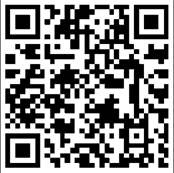 即日起即可报名，采取网上报名资格初审，线下资格复审，组织面试考核的招聘方式。事业单位招聘将进行统一考核面试；企业招聘由企业自主安排考核时间和地点。详细内容请查看《四川省遂宁市2021年“遂州英才”组团招聘全国行活动面向全国引进企事业单位人才公告》。三、事业单位蓬溪县高端人才服务中心蓬溪县经济信息中心蓬溪县金融服务中心蓬溪县政府投资非经营性工程集中代建管理中心蓬溪县园林管理所蓬溪县建设工程管理服务中心蓬溪县人民医院蓬溪县妇幼保健计划生育服务中心蓬溪县妇女儿童医院蓬溪县中医医院蓬溪县动物疫病预防控制中心蓬溪县天福镇畜牧兽医站蓬溪县槐花镇畜牧兽医站四川省蓬溪中学校四川省蓬溪实验中学四川省蓬溪县蓬南中学蓬溪县中等职业技术学校蓬溪县乡村振兴事务中心四、企业单位四川锂源新材料有限公司四川琪英菌业有限公司